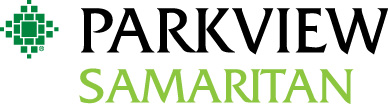 Parkview Samaritan Flight ProgramSafety and Landing Guidelines1-800-727-6911The Samaritan Flight Program exists to compliment ground emergency medical services and community hospitals by providing fast transport for trauma, critically ill, cardiac and neonatal patients. Both Parkview Samaritan helicopters, which are in service 24 hours a day, combine the medical staff and advanced life-support equipment of a trauma center with the speed and mobility of a helicopter.The program’s two helicopters fly 200 miles one-way from their bases in ,  and  Samaritan serves communities throughout the tri-state area, although the primary service area is a 100-mile radius from each base. Samaritan leaves the helipad in an average of 5.6 minutes from the time a call is received by dispatch.Samaritan Safety GuidelinesSpectators should stay 100 feet away from the helicopter.Approach the helicopter from the front and only when directed to do so by the flight crew.Allow crew members to open and close Samaritan’s doors, and load and unload equipment. Do not attempt to assist.Place vehicles intended to illuminate the landing zone outside the perimeter.Turn off the headlights of vehicles being used to illuminate the landing zone and/or spotlights when Samaritan is on final approach.Do not run or smoke in the landing zone.Approach the helicopter from the downhill side when on a slope.Secure all loose clothing and linens.Preparing the Landing ZoneThe preferred landing zone should be at least 100 feet X 100 feet. It should be free of overhead obstructions and clear of debris. The landing zone should be marked with five flares, cones or flashing beacons – one at each corner and the fifth on the side from which the wind is blowing.Parkview Samaritan Flight Program Phone DirectorySamaritan Dispatch 1-800-727-6911Flight Office (administration)		(260) 266-3540(260) 266-1000 Randallia(260) 373-4000(260) 355-3000(260) 463-2143(260) 347-8700 205(260) 248-9000